新 书 推 荐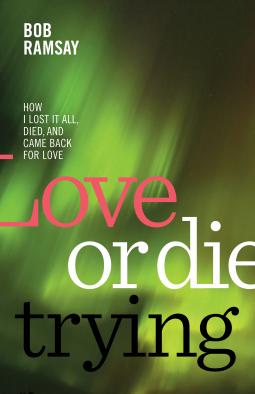 中文书名：《爱或至死方休：我如何失去一切、死亡，再因爱重生》英文书名：LOVE OR DIE TRYING: HOW I LOST IT ALL, DIED, AND CAME BACK FOR LOVE作    者：Bob Ramsay出 版 社：Dundurn Press代理公司：Westwood/ANA/Claire Qiao页    数：272页出版时间：2021年7月代理地区：中国大陆、台湾审读资料：电子稿类    型：传记回忆录内容简介：    这是一个关于上瘾和戒除、爱和毅力的故事，它提醒人们，无论何时重新开始都不会太晚。    鲍勃·拉姆齐（Bob Ramsay）拥有一切，但又常常失去一切。四十岁时，他住在亚特兰大的一家戒毒中心。从回到多伦多开始，他开始和一位年长的女士约会，这位女士名叫让·马莫里奥（Jean Marmoreo），她是一名医生，带着三个青春期的孩子。这样的关系，能持续下去的可能性似乎为零。但是他们却结了婚，还为自己创造了一种完全不同的“户外”生活——爬山，跑马拉松，去探索世界的尽头。    后来有一天，鲍勃的心脏停止了跳动，在它又恢复了跳动之后，生活开始变得糟糕起来。但是，毅力和爱再一次战胜了命运，现在，鲍勃将这种联系，变成了一种艺术形式，而让·马莫里奥作为一名医生，带领她的病人穿越了生死之间的薄纱。    《爱或至死方休》（Love or Die Trying）是一个在重重困难中展开的爱情故事，是对死亡和未来之间的生命的反思。    CBC资深记者苏珊·奥米斯顿（Susan Ormiston）这样评论这本书及其作者：“那个女人曾说：‘鲍勃·拉姆齐很疯狂，很坏，很危险，所以我拒绝，谢谢。’却最终嫁给了他；这是一个充满痛苦和恐惧、上瘾和重生的爱情故事。它令人心潮澎湃，我太喜欢这本书了！”韦德·戴维斯（Wade Davis）则简单地说道：“这是一部关于爱、失去和救赎的无情且诚实的回忆录。”作者简介：    鲍勃·拉姆齐（Bob Ramsay）是一名传播学顾问、作家，也是演讲系列“拉姆齐谈话”（RamsayTalks）夫人创始人。他曾是安大略省总理比尔·戴维斯（Bill Davis）的广告文案撰写人、书籍编辑和演讲稿撰写人。他为无数首席执行官和企业领袖撰写演讲稿，并为《环球邮报》（The Globe and Mail）、《多伦多星报》（Toronto Star）和《麦克莱恩》（Maclean’s）等报刊杂志撰写有关多样性、艺术和自行车的评论文章。在新冠疫情爆发期间，他每天撰写名为“瘟疫之地”（The Plague-Ground）的博客。他于2015年获得伊丽莎白女王勋章（Queen Elizabeth Medal），2017年获得加拿大皇家地理学会（Royal Canadian Geographic Society）颁发的伯尼尔勋章（Bernier Medal）。他也是纽约探险家俱乐部的成员。2019年9月，鲍勃和他的妻子让·马莫里奥博士（Dr. Jean Marmoreo）乘坐皮艇环游曼哈顿。、谢谢您的阅读！请将反馈信息发至：乔明睿（Claire Qiao）安德鲁﹒纳伯格联合国际有限公司北京代表处
北京市海淀区中关村大街甲59号中国人民大学文化大厦1705室, 邮编：100872
电话：010-82449026传真：010-82504200
Email: Claire@nurnberg.com.cn网址：www.nurnberg.com.cn微博：http://weibo.com/nurnberg豆瓣小站：http://site.douban.com/110577/微信订阅号：ANABJ2002